Зарегистрировано в Минюсте России 1 июня 2022 г. N 68655МИНИСТЕРСТВО СЕЛЬСКОГО ХОЗЯЙСТВА РОССИЙСКОЙ ФЕДЕРАЦИИПРИКАЗот 28 апреля 2022 г. N 268ОБ УТВЕРЖДЕНИИ ПОРЯДКАПЛАНИРОВАНИЯ МЕРОПРИЯТИЙ ПО ПРОФИЛАКТИКЕ ИНФЕКЦИОННЫХБОЛЕЗНЕЙ ЖИВОТНЫХВ соответствии с пунктом 7 части 1 статьи 10 Федерального закона от 30 декабря 2020 г. N 492-ФЗ "О биологической безопасности в Российской Федерации" (Собрание законодательства Российской Федерации, 2021, N 1, ст. 31) и пунктом 1 Положения о Министерстве сельского хозяйства Российской Федерации, утвержденного постановлением Правительства Российской Федерации от 12 июня 2008 г. N 450 (Собрание законодательства Российской Федерации, 2008, N 25, ст. 2983; 2022, N 5, ст. 768), приказываю:1. Утвердить прилагаемый Порядок планирования мероприятий по профилактике инфекционных болезней животных.2. Настоящий приказ вступает в силу с 1 июля 2022 г.И.о. МинистраО.Н.ЛУТУтвержденприказом Минсельхоза Россииот 28.04.2022 N 268ПОРЯДОКПЛАНИРОВАНИЯ МЕРОПРИЯТИЙ ПО ПРОФИЛАКТИКЕ ИНФЕКЦИОННЫХБОЛЕЗНЕЙ ЖИВОТНЫХ1. Планирование мероприятий по профилактике инфекционных болезней животных (далее - противоэпизоотические мероприятия) осуществляется в целях предотвращения возникновения и распространения инфекционных болезней животных, а также заноса новых, редких и (или) ранее не встречавшихся на территории Российской Федерации инфекционных болезней животных <1> и направлено на решение следующих задач:--------------------------------<1> Часть 1 статьи 10 Федерального закона от 30 декабря 2020 г. N 492-ФЗ "О биологической безопасности в Российской Федерации" (Собрание законодательства Российской Федерации, 2021, N 1, ст. 31).защита животных;предотвращение возникновения и распространения инфекционных болезней животных;обеспечение субъектов Российской Федерации лекарственными средствами для ветеринарного применения и диагностическими средствами ветеринарного назначения (далее - лекарственные средства и средства диагностики) <2>.--------------------------------<2> Подпункт 5.5.7 пункта 5 Положения о Министерстве сельского хозяйства Российской Федерации, утвержденного постановлением Правительства Российской Федерации от 12 июня 2008 г. N 450 (Собрание законодательства Российской Федерации, 2008, N 25, ст. 2983).2. Противоэпизоотические мероприятия состоят из:диагностических исследований;профилактической вакцинации;лечебно-профилактической обработки.3. Противоэпизоотические мероприятия осуществляются в соответствии со сводным планом противоэпизоотических мероприятий (далее - сводный план).Сводный план утверждается на предстоящий календарный год федеральным органом исполнительной власти, осуществляющим функции по выработке государственной политики и нормативно-правовому регулированию в сфере агропромышленного комплекса, включая ветеринарию <3> (далее - Уполномоченный орган в области ветеринарии).--------------------------------<3> Пункт 3 Правил предоставления субсидий федеральным казенным предприятиям, отнесенным к ведению Министерства сельского хозяйства Российской Федерации, на финансовое обеспечение затрат, связанных с производством и доставкой в субъекты Российской Федерации лекарственных средств и препаратов для ветеринарного применения для обеспечения проведения противоэпизоотических мероприятий в субъектах Российской Федерации, утвержденных постановлением Правительства Российской Федерации от 2 июня 2016 г. N 490 (Собрание законодательства Российской Федерации, 2016, N 24, ст. 3529).Сводный план должен содержать количественные показатели противоэпизоотических мероприятий, виды животных, в отношении которых планируется осуществление противоэпизоотических мероприятий, перечень инфекционных болезней животных, в отношении которых планируется осуществление противоэпизоотических мероприятий, а также необходимые для их проведения лекарственные средства и средства диагностики по каждой инфекционной болезни животных, включенной в сводный план, а также итоговые количественные показатели по Российской Федерации и по каждому субъекту Российской Федерации с указанием планируемого источника финансирования (за счет средств федерального бюджета, и (или) за счет средств бюджетов субъектов Российской Федерации, и (или) за счет средств местных бюджетов, и (или) за счет средств хозяйствующих субъектов).4. Сводный план формируется на основе:сведений, содержащихся в федеральной государственной информационной системе в области ветеринарии <4>;--------------------------------<4> Статья 4.1 Закона Российской Федерации от 14 мая 1993 г. N 4979-1 "О ветеринарии" (Ведомости Съезда народных депутатов Российской Федерации и Верховного Совета Российской Федерации, 1993, N 24, ст. 857; Собрание законодательства Российской Федерации, 2015, N 29, ст. 4369; 2021, N 24, ст. 4197).информации органов исполнительной власти субъектов Российской Федерации, осуществляющих переданные полномочия в области ветеринарии:об имеющемся, а также планируемом в предстоящем году поголовью животных по каждому из видов животных по состоянию на 1 июля текущего года с количественными показателями в разрезе каждого субъекта Российской Федерации;о количественных показателях противоэпизоотических мероприятий, видах животных, в отношении которых планируется осуществление противоэпизоотических мероприятий, по каждой инфекционной болезни животных, включенной в сводный план, проводимых за счет средств бюджетов субъектов Российской Федерации, и (или) за счет средств местных бюджетов, и (или) за счет средств хозяйствующих субъектов.5. Сбор и анализ информации для формирования проекта сводного плана осуществляют:федеральное государственное бюджетное учреждение, подведомственное Уполномоченному органу в области ветеринарии <5> (далее - учреждение), на основе указанных в пункте 4 настоящего Порядка сведений, предоставленных в срок не позднее 1 сентября текущего года;--------------------------------<5> Часть третья статьи 15 Федерального закона от 29 декабря 2006 г. N 264-ФЗ "О развитии сельского хозяйства" (Собрание законодательства Российской Федерации, 2007, N 1, ст. 27; 2020, N 42, ст. 6517).органы исполнительной власти субъектов Российской Федерации, осуществляющие переданные полномочия в области ветеринарии <6>.--------------------------------<6> Статья 3.1 Закона Российской Федерации от 14 мая 1993 г. N 4979-1 "О ветеринарии" (Ведомости Съезда народных депутатов Российской Федерации и Верховного Совета Российской Федерации, 1993, N 24, ст. 857; Собрание законодательства Российской Федерации, 2015, N 29, ст. 4359; 2021, N 24, ст. 4188).6. Предложения, содержащие количественные показатели в отношении каждого субъекта Российской Федерации (далее - предложения), в срок не позднее 1 октября текущего года направляются учреждением в органы исполнительной власти соответствующих субъектов Российской Федерации, осуществляющие переданные полномочия в области ветеринарии, для рассмотрения.7. В срок не позднее 10 октября текущего года органами исполнительной власти субъектов Российской Федерации, осуществляющими переданные полномочия в области ветеринарии, в случае наличия замечаний осуществляется корректировка предложений и направление в учреждение уточненной информации.8. В срок не позднее 1 ноября текущего года учреждение направляет предложения о формировании проекта сводного плана в Уполномоченный орган в области ветеринарии.Уполномоченный орган в области ветеринарии в срок не позднее 30 ноября текущего года проводит анализ поступивших предложений и утверждает сводный план.9. В сводный план могут быть внесены изменения, но не чаще, чем один раз в квартал.Изменения в сводный план вносятся при наличии следующих оснований:решений Постоянно действующей противоэпизоотической комиссии Правительства Российской Федерации <7>;--------------------------------<7> Постановление Правительства Российской Федерации от 29 сентября 2018 г. N 1159 "О Постоянно действующей противоэпизоотической комиссии Правительства Российской Федерации" (Собрание законодательства Российской Федерации, 2018, N 41, ст. 6254).предложений органов исполнительной власти субъектов Российской Федерации, осуществляющих переданные полномочия в области ветеринарии, с обоснованием причин внесения изменений.10. Внесение изменений в сводный план осуществляется в отношении:изменения сроков и объемов выполнения противоэпизоотических мероприятий;исключения и (или) включения противоэпизоотических мероприятий.11. Внесение изменений в сводный план подготавливается учреждением в течение не более 10 рабочих дней, следующих за последним месяцем квартала, посредством создания проекта новой редакции сводного плана с пояснениями ко вносимым изменениям, который направляется учреждением в Уполномоченный орган в области ветеринарии для его утверждения не позднее 30 рабочих дней со дня получения проекта новой редакции сводного плана.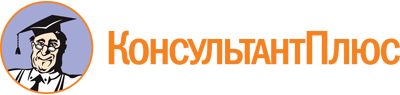 Приказ Минсельхоза России от 28.04.2022 N 268
"Об утверждении Порядка планирования мероприятий по профилактике инфекционных болезней животных"
(Зарегистрировано в Минюсте России 01.06.2022 N 68655)Документ предоставлен КонсультантПлюс

www.consultant.ru

Дата сохранения: 02.08.2022
 